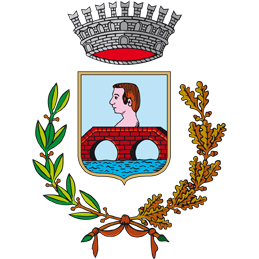 COMUNE DI CECINAProvincia di LivornoAL Titolare del potere sostitutivo in materia di accesso civico del COMUNE DI CECINA – LIPiazza Carducci 28 - 57023 Cecina (LI)PEC: protocollo@cert.comune.cecina.li.itISTANZA DI ACCESSO CIVICO AL TITOLARE DEL POTERE SOSTITUTIVOai sensi dell’art. 2, comma 9-bis della Legge 7 agosto 1990, n. 241La/il sottoscritta/o COGNOME _________________________NOME _________________________________NATA/O a _____________________ IL ____/____/________ RESIDENTE in __________________________PROV ( ________ ) VIA ________________________________________ N. ________CAP ______________e-mail  PEC ________________________________________ tel.____________________________________in qualità di ……………………………………………….(nel caso agisca per conto di persona giuridica) PREMESSO- che in data …………. ha presentato richiesta di accesso civico riguardante il seguente documento/informazione/dato:  ………………………………………………………………………………………………………………………………………………………………………………………………………………………………………………………………………………………………………………………………………………………………………………………………- tenuto conto che alla data di oggi      quanto richiesto risulta ancora non pubblicato sul sito istituzionale del Comune di Cecina     non ha ricevuto risposta;CHIEDEAlla S.V. in qualità di titolare del potere sostitutivo, secondo quanto previsto dalla normativa vigente e dal Programma per la trasparenza e l’integrità del Comune di Cecina  di provvedere alla pubblicazione di quanto sopra richiesto sul sito istituzionale, dandone comunicazione alla/al medesima/o dell’avvenuta pubblicazione, indicando il collegamento ipertestuale a quanto forma oggetto dell’istanza.Indirizzo per le comunicazioni: ______________________________________________________________________________________Luogo e data	Firma 	_ (allegare copia di valido documento di identità personale)********************************************************************************************************Informativa sul trattamento dei dati personali forniti con la richiestaAi sensi del Regolamento UE 2016/679 in materia di protezione dei dati personali, i dati personali raccolti nel presente modulo sono trattati, sia in formato cartaceo che elettronico, in modo lecito, corretto e trasparente per finalità istituzionali e/o per obblighi di legge, esclusivamente per le finalità connesse al presente procedimento.Il trattamento degli stessi avviene ad opera di soggetti impegnati alla riservatezza, con logiche correlate alle finalità e, comunque, in modo da garantire la sicurezza e la protezione dei dati.Il Titolare del trattamento è il Comune di Cecina e il Responsabile della protezione dei Dati (RPD) è l'Avv. Marco Giuri.Titolare del trattamento e RPD possono essere contattati rispettivamente agli indirizzi email protocollo@comune.cecina.li.it  e dpo@comune.cecina.li.it. I diritti dell'interessato potranno essere esercitati in qualsiasi momento, secondo le modalità previste dagli articoli 12 e seguenti del Regolamento UE 2016/679.Tutte le informazioni e la modulistica per l'esercizio dei diritti dell'interessato sono disponibili sul sito web istituzionale dell'Ente, alla pagina https://www.comune.cecina.li.it/privacy#diritti%20dell'interessatoL’informativa integrale sulla privacy è reperibile alla pagina:  https://www.comune.cecina.li.it/privacy